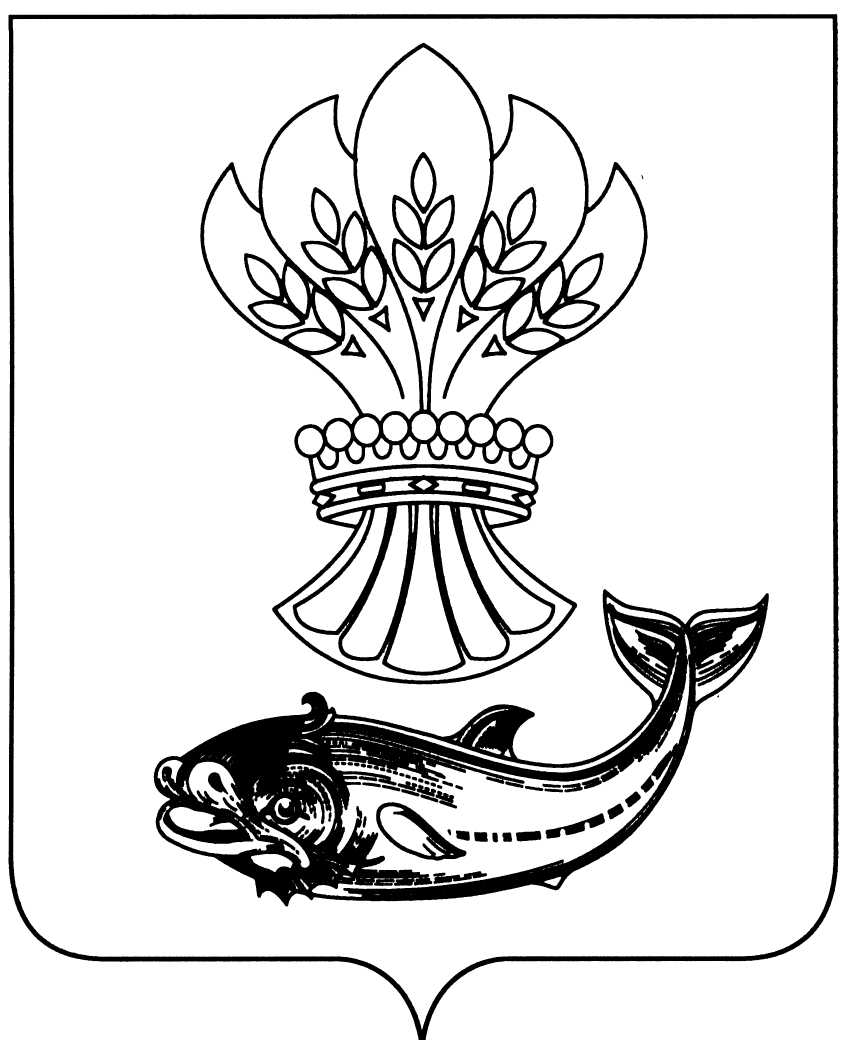 АДМИНИСТРАЦИЯ  ПАНИНСКОГО МУНИЦИПАЛЬНОГО РАЙОНАВОРОНЕЖСКОЙ  ОБЛАСТИП О С Т А Н О В Л Е Н И Еот  15.01.2018 г. № 09 В соответствии с Федеральным законом 21.12.1994 №68-ФЗ «О защите населения и территорий от чрезвычайных ситуаций природного и техногенного характера», постановлением Правительства РФ от 30.12.2003 №794 «О единой государственной системе предупреждения и ликвидации чрезвычайных ситуаций», законом Воронежской области от 29.05.1997 №3-II-ОЗ «О защите населения и территории области от чрезвычайных ситуаций природного и техногенного характера», постановлением администрации Воронежской области от 10.02.2006 №90 «О Воронежской территориальной подсистеме единой государственной системы предупреждения и ликвидации чрезвычайных ситуаций», администрация Панинского муниципального районап о с т а н о в л я е т:1. Утвердить Положение о Панинском муниципальном звене Воронежской территориальной подсистемы единой государственной системы предупреждения и ликвидации чрезвычайных ситуаций.2. Постановление администрации Панинского муниципального района от 02.08.2012 №371 «О муниципальном звене территориальной подсистемы единой государственной системы предупреждения и ликвидации чрезвычайных ситуаций на территории Панинского муниципального района Воронежской области» считать утратившим силу.3. Контроль за исполнением настоящего постановления возложить на заместителя главы администрации – начальника отдела по капитальному строительству, газификации, ЖКХ, архитектуре и градостроительству  администрации Панинского муниципального района Мищенко В.И.Глава администрацииПанинского муниципального района       		                                 Н.В. ЩегловУтверждено постановлением администрацииПанинского муниципального районаот _____________ №____Положение 
о Панинском муниципальном звене Воронежской территориальной подсистемы единой государственной системы предупреждения и ликвидации чрезвычайных ситуаций1. Настоящее Положение определяет порядок организации и функционирования Панинского муниципального звена Воронежской территориальной подсистемы единой государственной системы предупреждения и ликвидации чрезвычайных ситуаций (далее – МЗ ВТП РСЧС).2. Панинское муниципальное звено ВТП РСЧС создается для предупреждения и ликвидации чрезвычайных ситуаций в пределах территории Панинского муниципального района и объединяет силы и средства администраций городского и сельских поселений, организаций, в полномочия которых входит решение вопросов по защите населения и территорий от чрезвычайных ситуаций, в том числе по обеспечению безопасности людей на водных объектах.Панинское муниципальное звено ВТП РСЧС осуществляет свою деятельность в целях выполнения задач, предусмотренных Федеральным законом от 21.12.1994 №68-ФЗ «О защите населения и территорий от чрезвычайных ситуаций природного и техногенного характера» и законом Воронежской области от 29.05.1997 № 3-II-ОЗ «О защите населения и территории области от чрезвычайных ситуаций природного и техногенного характера».3. Панинское муниципальное звено осуществляет свою деятельность на муниципальном и объектовом уровнях.4. ВТП РСЧС Панинского муниципального района имеет координационный орган, постоянно действующий орган управления, силы и средства, резервы финансовых средств и материальных ресурсов, системы связи и оповещения, системы оповещения населения о чрезвычайных ситуациях и системы информирования населения о чрезвычайных ситуациях.5. Координационными органами Панинского муниципального звена ВТП РСЧС являются:- на муниципальном уровне (в пределах территории Панинского муниципального района) – комиссия по предупреждению и ликвидации чрезвычайных ситуаций и пожарной безопасности Панинского муниципального района (далее – КЧС и ПБ Панинского муниципального района;- на объектовом уровне – комиссия по предупреждению и ликвидации чрезвычайных ситуаций и обеспечению пожарной безопасности объекта (далее – КЧС и ОПБ объекта).Образование, реорганизация и упразднение комиссий по предупреждению и ликвидации чрезвычайных ситуаций и обеспечению пожарной безопасности, определение их компетенции, утверждение руководителей и персонального состава осуществляется соответственно администрацией Панинского муниципального района и организациями. Компетенция КЧС и ОПБ, а так же порядок принятия решений определяются в положениях о них или в решениях об образовании.6. Постоянно действующими органами управления ВТП РСЧС являются:- на муниципальном уровне – создаваемые при органах местного самоуправления органы, специально уполномоченные на решение задач в области защиты населения и территорий от чрезвычайных ситуаций;- на объектовом уровне – структурные подразделения организаций, специально уполномоченные на решение задач в области защиты населения и территорий от чрезвычайных ситуаций.7. Органами повседневного управления Панинского муниципального района являются:- единая дежурно-диспетчерская служба Панинского муниципального района;- дежурно-диспетчерская служба организаций (объектов).Компетенция и полномочия органов повседневного управления МЗ ВТП РСЧС определяются соответствующими положениями или уставами указанных органов управления.8. Размещение органов управления Панинского муниципального звена ВТП РСЧС в зависимости от обстановки осуществляется на стационарных или подвижных пунктах управления, оснащаемых техническими средствами управления, средствами связи, оповещения и жизнеобеспечения, поддерживаемых в состоянии постоянной готовности к использованию.9. К силам и средствам Панинского муниципального звена ВТП РСЧС относятся специально подготовленные силы и средства учреждений (организаций) и общественных объединений, предназначенные и выделяемые (привлекаемые) для предупреждения и ликвидации чрезвычайных ситуаций, расположенных на территории Панинского муниципального района.Состав сил и средств Панинского звена ВТП РСЧС, привлекаемых для предупреждения и ликвидации чрезвычайных ситуаций, определяется правительством Воронежской области.10. В состав сил и средств входят силы и средства постоянной готовности, предназначенные для оперативного реагирования на чрезвычайные ситуации и проведения работ по их ликвидации (далее – силы постоянной готовности).Основу сил постоянной готовности составляют аварийно-спасательные службы, аварийно-спасательные формирования, иные службы и формирования, имеющие дежурные подразделения и оснащенные специальной техникой, оборудованием, снаряжением, инструментом, материалами с учетом обеспечения проведения аварийно-спасательных и других неотложных работ в зоне чрезвычайной ситуации в течение не менее 3 суток.Перечень сил и средств постоянной готовности Панинского муниципального района ВТП РСЧС утверждается главной администрации Панинского муниципального района.Состав и структуру сил постоянной готовности определяют создающие их органы администрации Панинского муниципального района и организаций (учреждений), исходя из возложенных на них задач по предупреждению и ликвидации чрезвычайных ситуаций.11. Привлечение аварийно-спасательных служб и аварийно-спасательных формирований Панинского муниципального района к ликвидации чрезвычайных ситуаций осуществляется:- в соответствии с планом действий по предупреждению и ликвидации чрезвычайных ситуаций природного и техногенного характера Панинского муниципального района на обслуживаемых указанными службами и формированиями объектах и территориях;- по решению председателя КЧС и ПБ Панинского муниципального района, организаций (учреждений).12. Силы и средства территориальных органов федеральных органов исполнительной власти, расположенные на территории Панинского муниципального района, привлекаются при ликвидации чрезвычайных ситуаций в соответствии с задачами, возложенными на них законами и иными нормативными правовыми актами Российской Федерации.13. Для ликвидации чрезвычайных ситуаций на всех уровнях МЗ ВТП РСЧС создаются резервы финансовых и материальных ресурсов.Резервы финансовых и материальных ресурсов для ликвидации чрезвычайных ситуаций создаются заблаговременно в целях экстренного привлечения необходимых средств в случае возникновения чрезвычайных ситуаций. Указанные резервы создаются администрацией Панинского муниципального района, организациями (учреждениями).Порядок создания, хранения, использования резервов (резервных фондов) и восполнения использованных средств этих резервов определяется администрацией Панинского муниципального района и администрациями организаций.14. Управление Панинским муниципальным звеном ВТП РСЧС осуществляется с использованием систем связи и оповещения, представляющих собой организационно-техническое объединение сил, средств связи и оповещения, сетей вещания, каналов сети общего пользования и ведомственных сетей связи, обеспечивающих доведение информации и сигналов оповещения до органов, сил Панинского муниципального звена ВТП РСЧС.15. Информационное обеспечение в Панинском муниципальном звене ВТП РСЧС осуществляется с использованием автоматизированной информационно-управляющей системы, представляющей собой совокупность технических систем, средств связи и оповещения, автоматизации и информационных ресурсов, обеспечивающей обмен данными, подготовку, сбор, хранение, обработку, анализ и передачу информации.Для приема сообщений о чрезвычайных ситуациях, в том числе вызванных пожарами, используется единый номер вызова экстренных оперативных служб «112», номер службы пожарной охраны и реагирования в чрезвычайных ситуациях «101».16. Проведение мероприятий по предупреждению и ликвидации чрезвычайных ситуаций в рамках муниципального звена ВТП РСЧС осуществляется на основе:- плана действий по предупреждению и ликвидации чрезвычайных ситуаций Панинского муниципального района;- планов по предупреждению и ликвидации чрезвычайных ситуаций организаций.17. При отсутствии угрозы возникновения чрезвычайных ситуаций на объектах и территории Панинского муниципального района органы управления и силы Панинского муниципального звена ВТП РСЧС функционируют в режиме повседневной деятельности.Распоряжением главы администрации Панинского муниципального района и руководителей организаций (учреждений), на территории которого могут возникнуть или возникла чрезвычайная ситуация, либо к полномочиям которых отнесена ликвидация чрезвычайных ситуаций, для соответствующих органов управления  и сил может устанавливаться один из следующих режимов функционирования:- режим повышенной готовности – при угрозе возникновения чрезвычайной ситуации;- режим чрезвычайной ситуации – при возникновении и ликвидации чрезвычайных ситуаций природного и техногенного характера.Решениями для введения режимов повышенной готовности или чрезвычайной ситуации соответствующим органом управления и силам определяются:- обстоятельства, послужившие основанием для введения режима повышенной готовности или режим чрезвычайной ситуации;- границы территории, на которой может возникнуть чрезвычайная ситуация, или границы зоны чрезвычайной ситуации;- силы и средства, привлекаемые к проведению мероприятий по предупреждению и ликвидации чрезвычайной ситуации;- перечень мер по обеспечению защиты населения от чрезвычайной ситуации или организации работ по ее ликвидации;- должностные лица, ответственные за осуществление мероприятий по предупреждению чрезвычайной ситуации, или руководитель работ по ликвидации чрезвычайной ситуации.Глава администрации Панинского муниципального района и руководители организаций (учреждений) информируют населения через средства массовой информации и по иным каналам связи о введении на конкретной территории соответствующих режимов функционирования органов управления и сил Панинского муниципального звена ВТП РСЧС, а так же о мерах по обеспечению безопасности населения.18. При устранении обстоятельств, на соответствующих территориях режима повышенной готовности или режима чрезвычайной ситуации, глава администрации Панинского муниципального района и руководители организаций (учреждений) отменяют установленные режимы функционирования  органов управления и сил Панинского муниципального звена ВТП РСЧС. 19. Основными мероприятиями, проводимыми  органами управления и силами Панинского муниципального звена ВТП РСЧС, являются:19.1. В режиме повседневной деятельности:- изучение состояния окружающей среды и прогнозирование чрезвычайных ситуаций;- сбор, обработка и обмен в установленном порядке информацией в области защиты населения и территории от чрезвычайных ситуаций и обеспечения пожарной безопасности;- планирование действий органов управления и сил Панинского муниципального звена ВТП РСЧС, организация подготовки и обеспечения их деятельности;- подготовка населения к действиям в чрезвычайных ситуациях, в том числе к действиям при получении сигналов экстренного оповещения;- пропаганда знаний в области защиты населения и территорий от чрезвычайных ситуаций и обеспечения пожарной безопасности;- руководство созданием, размещением, хранением и восполнением резервов материальных ресурсов для ликвидации чрезвычайных ситуаций;- осуществление в пределах своих полномочий необходимых видов страхования;- проведение мероприятий по подготовке к эвакуации населения, материальных и культурных ценностей в безопасные районы, их размещению и возвращению соответственно в места постоянного проживания либо хранения, а также жизнеобеспечению населения в чрезвычайных ситуациях;- ведение статистической отчетности о чрезвычайных ситуациях, участие в расследовании причин аварий и катастроф, а также выработке мер по устранению причин подобных аварий и катастроф.19.2. В режиме повышенной готовности:- усиление контроля за состоянием окружающей среды, прогнозирование возникновения чрезвычайной ситуаций и их последствий;- введение, при необходимости, круглосуточного дежурства руководителей и должностных лиц органов управления и сил Панинского муниципального звена ВТП РСЧС на стационарных пунктах управления;- непрерывный сбор, обработка и передача органам управления и силам Панинского муниципального звена ВТП РСЧС данных о прогнозируемых чрезвычайных ситуациях, информирование населения о чрезвычайных ситуациях;- принятие оперативных мер по предупреждению возникновения и развития чрезвычайных ситуаций, снижению размеров ущерба и потерь в случае их возникновения, а также повышению устойчивости и безопасности функционирования организаций в чрезвычайных ситуациях;- уточнение планов действий по предупреждению и ликвидации чрезвычайных ситуаций и иных документов;- приведение при необходимости сил и средств Панинского муниципального звена ВТП РСЧС в готовность к реагированию на чрезвычайные ситуации, формирование оперативных групп и организация выдвижения их в предполагаемые районы действий;- восполнение при необходимости резервов материальных ресурсов, созданных для ликвидации чрезвычайных ситуаций;- проведение при необходимости эвакуационных мероприятий.19.3. В режиме чрезвычайной ситуации:- непрерывный контроль за состоянием окружающей среды, прогнозирование развития возникших чрезвычайных ситуаций и их последствий;- оповещение главы администрации Панинского муниципального района, КЧС и ПБ Панинского муниципального района, руководителей территориальных органов государственной власти  Воронежской области, руководителей организаций и населения о возникших чрезвычайных ситуаций;- проведение мероприятий по защите населения и территорий Панинского муниципального района от чрезвычайных ситуаций;- организация работ по ликвидации чрезвычайных ситуаций и  всестороннему обеспечению действий  сил и средств Панинского муниципального звена ВТП РСЧС, поддержанию общественного порядка в ходе их проведения;- непрерывный сбор, анализ и обмен информацией об обстановке в зоне чрезвычайный ситуации и в ходе проведения работ по ее ликвидации;- организация и поддержание непрерывного взаимодействия администрации Панинского муниципального района с территориальными органами федеральных органов исполнительной власти, органами исполнительной власти Воронежской области и организациями по вопросам ликвидации чрезвычайных ситуаций и их последствий;- проведение мероприятий по жизнеобеспечению населения в чрезвычайных ситуациях.20. Ликвидация чрезвычайных ситуаций осуществляется:- локальной – силами и средствами организаций Панинского муниципального района;- муниципальной – силами и средствами Панинского муниципального района и организаций, оказавшихся в зоне чрезвычайной ситуации.При недостаточности указанных сил и средств привлекаются в установленном порядке силы и средства вышестоящих органов исполнительной власти.21. Руководство силами и средствами, привлеченными к ликвидации чрезвычайных ситуаций, и организацию их взаимодействия осуществляют руководители ликвидации чрезвычайных ситуаций. Руководитель аварийно-спасательного формирования, оперативной группы КЧС и ПБ Панинского муниципального района или организации,  на территории которой произошла чрезвычайная ситуация, прибывший в зону чрезвычайной ситуации первым, принимает на себя полномочия руководителя ликвидации чрезвычайной ситуации и исполняет их до прибытия руководителя ликвидации чрезвычайных ситуаций, определенного в порядке, предусмотренном статьей 3.1 Закона Воронежской области от 29.05.1997 № 3-II-OЗ «О защите населения и территории области от чрезвычайных ситуаций природного и техногенного характера».Руководители ликвидации чрезвычайных ситуаций по согласованию с администрацией Панинского муниципального района и организациями, на территориях которых возникла чрезвычайная ситуация, устанавливают границы зоны чрезвычайной ситуации, порядок и особенности действий по ее локализации, а также принимают решения по проведению аварийно-спасательных и других неотложных работ.Решения руководителей ликвидации чрезвычайных ситуаций являются обязательными для всех граждан и организаций, находящихся в зоне чрезвычайной ситуации, если иное не предусмотрено законодательством Российской Федерации.22. Финансирование, обеспечение Панинского муниципального звена ВТП РСЧС и мероприятий по предупреждению и ликвидации чрезвычайных ситуаций осуществляется за счет средств соответствующих бюджетов и собственников (пользователей) имущества в соответствии с законодательством Российской Федерации.Организации всех форм собственности участвуют в ликвидации чрезвычайных ситуаций за счет собственных средств.Финансирование целевых программ по защите населения и территории от чрезвычайных ситуаций и обеспечению устойчивого функционирования организаций осуществляется в соответствии с законодательством Воронежской области.Порядок выделения средств на финансирование мероприятий по ликвидации чрезвычайных ситуаций из резервного фонда Воронежской области по предупреждению чрезвычайных ситуаций устанавливается правительством Воронежской области.р.п. ПаниноО Панинском муниципальном звене Воронежской территориальной подсистемы единой государственной системы предупреждения и ликвидации чрезвычайных ситуаций